   Booking Form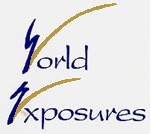 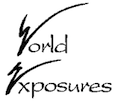     South Africa Dream Cruise  Botswana, Namibia, Zimbabwe       (Cape Town to Victoria Falls)                  	      Sept 6 - 20, 2025Passport Details (attach copy of passport photo page with booking form)Other DetailsWorld Exposures – S Africa Dream Cruise – Botswana, Namibia, Zimbabwe - 2025Mobility/health concerns/special needs__________________________________________________Allergies/dietary restrictions___________________________________________________________Payment: $Card Details:Master Card                        Visa	American Express                            Card number: 	Exp Date:  	  CVV Number:  			  Card Holder’s Name:  			   Authorize this amount: USDSignature Declaration: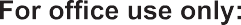 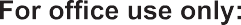 I declare that I am over 18 years of age, have read/understood and I will abide by the Booking Conditions laid down by World Exposures and CroisiEurope.Signature: ……………………………….	Date: …………………………Sign this document and scan to sue@worldexposures.com Or deliver to:Susan SheatsWorld Exposures1007 26th Rd S, Arlington, VA 22202703-967-9336For more information visit www.worldexposures.comLegal Name on Passport: 	Legal Name on Passport: 	Legal Name on Passport: 	Other Names:Title:Date of Birth: Date of Birth: Date of Birth: Passport No: Nationality:Passport Date of Issue: Expiry Date:Address:	Post Code:Address:	Post Code:City:	State:Country:Daytime Tel No:	Evening Tel No:Daytime Tel No:	Evening Tel No:Mobile:	Email:Mobile:	Email:Next of Kin (in case of emergency) Name: Next of Kin (in case of emergency) Name: Next of Kin (in case of emergency) Name: Relationship:Relationship:Relationship:Address:Address:Address:Mobile Tel:Mobile Tel:Mobile Tel: